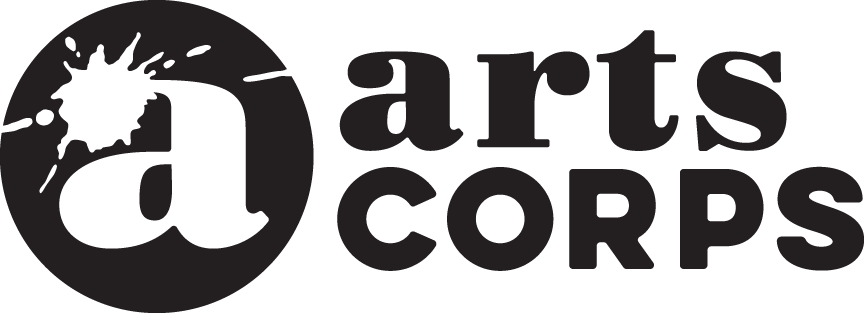 Class TitleAge/Grade	Personal Teaching Goal for the School YearThe goal you set at the retreat for your personal teaching practiceClass Description	(The snapshot of the class, 3-5 sentences.)Big Idea / Essential Questions	(Big concepts or themes stated as open questions)Arts Corps Values: CREATIVITY, EQUITY, COMMUNITY	 (How will your class incorporate Arts Corps Values of CREATIVITY, EQUITY, COMMUNITYKey Vocabulary#Session Activities-How are the activities in your plan culturally responsive to your classroom?-How are you encouraging creative freedom in your students?-How are you connecting the work to the community/culture?Session Objectives what will students know, do, and be able to articulateOutcomesWhat I will observe in my students that let me know they are understanding my objectives, (traits that can be seen and/or heard).1234567891011121314